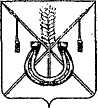 АДМИНИСТРАЦИЯ КОРЕНОВСКОГО ГОРОДСКОГО ПОСЕЛЕНИЯКОРЕНОВСКОГО РАЙОНАПОСТАНОВЛЕНИЕот 03.05.2018   		                                                  			  № 580г. КореновскОб утверждении типовой формы соглашения (договора) опредоставлении из бюджета Кореновского городского поселения Кореновского района субсидий некоммерческим организациям, не являющимся государственными (муниципальными) учреждениямиВ соответствии с пунктом 2 статьи 78.1 Бюджетного кодекса                       Российской Федерации, постановлением Правительства Российской                    Федерации от 7 мая 2017 года № 541 «Об Общих требований к                             нормативным правовым актам, муниципальным правовым актам, регулирующим предоставление субсидий некоммерческим организациям, не являющимся государственными (муниципальными) учреждениями», администрация Кореновского городского поселения Кореновского района                               п о с т а н о в л я е т:1. Утвердить типовую форму соглашения (договора) о предоставлении                       из бюджета Кореновского городского поселения Кореновского района                    субсидий некоммерческим организациям, не являющимся государственными (муниципальными) учреждениями (прилагается).2. Установить, что соглашения (договоры) о предоставлении из                       бюджета Кореновского городского поселения Кореновского района                         субсидий некоммерческим организациям, не являющимся государственными (муниципальными) учреждениями при необходимости дополняются иными положениями с учетом правовых актов Российской Федерации.3. Установить, что типовая форма соглашения (договора) о предоставлении из бюджета Кореновского городского поселения                   Кореновского района субсидий некоммерческим организациям, не                      являющимся государственными (муниципальными) учреждениями                      применяется при заключении соглашений (договоров) начиная с 1 января                         2018 года.4. Общему отделу администрации Кореновского городского                         поселения Кореновского района (Устинова) обеспечить размещение                   настоящего постановления на официальном сайте администрации                    Кореновского городского поселения Кореновского района в                        информационно-телекоммуникационной сети «Интернет».5. Контроль за выполнением настоящего постановления возложить                   на заместителя главы Кореновского городского поселения Кореновского                  района М.В. Колесову.6. Постановление вступает в силу со дня его подписания.ГлаваКореновского городского поселенияКореновского района                                                                                Е.Н. ПергунТИПОВАЯ ФОРМАсоглашения (договора) о предоставлении из бюджета Кореновского городского поселения Кореновского района субсидий некоммерческим организациям, неявляющимся государственными (муниципальными) учреждениямиг. ______________                                                             " ___ " _______ 20 __ год____________________________________________________________________,(наименование главного распорядителя средств местного бюджета,являющегося получателем средств местного бюджета)действующий на основании____________________________________________________________________(наименование и реквизиты документа, устанавливающего полномочия____________________________________________________________________,органа на заключение настоящего Соглашения)в лице____________________________________________________________________,(должность, ф.и.о. уполномоченного лица)действующего на основании____________________________________________________________________(наименование и реквизиты документа, устанавливающего полномочия______________________________________________________________________________________,лица на подписание настоящего Соглашения)именуемый в дальнейшем Уполномоченный орган, с одной стороны, и____________________________________________________________________,(наименование некоммерческой организации, не являющейсягосударственным (муниципальным) учреждением)в лице____________________________________________________________________,(должность, ф.и.о. уполномоченного лица)действующего на основании____________________________________________________________________,(наименование и реквизиты документа, устанавливающего полномочия лица)именуемый в дальнейшем Получатель, с другой стороны, в дальнейшем вместеименуемые Стороны, в соответствии со статьей 78.1 Бюджетного кодекса Российской Федерации, решением Совета Кореновского городского поселения Кореновского района____________________________________________________________________(наименование и реквизиты решения Совета_______________________________________________________________________________________,Кореновского городского поселения Кореновского района о бюджете)____________________________________________________________________(указываются реквизиты нормативного правового акта администрацииКореновского городского поселения Кореновского района, устанавливающего порядокпредоставления субсидии) (далее - Порядок),в целях реализации____________________________________________________________________(указываются реквизиты____________________________________________________________________нормативного правового акта администрации Кореновского городского поселения Кореновского района, устанавливающего расходное обязательство илимуниципальная (ведомственная) программа)заключили настоящее Соглашение (далее - Соглашение) о нижеследующем:1. Предмет Соглашения1.1. Предметом Соглашения является предоставление уполномоченным органом из местного бюджета Получателю субсидии на__________________________________________________________________________(далее - субсидия).(цель предоставления субсидии)1.1.1. Субсидия направляется на финансовое обеспечение (возмещения затрат) оказания услуг ______________________________________________ (1)(наименование общественно полезной услуги)1.1.2. Категорией потребителей общественно полезной услуги являются __________________________________________________________________ (1)(категория потребителей общественно полезной услуги - физических лиц)1.1.3. Общественно полезная услуга включает в себя:_________________________________________________________________ (1).(указывается содержание общественно полезной услуги)1.1.4. Условиями (формами) оказания общественно полезной услуги являются: _______________________________________________________ (1).(указываются условия (формы) оказания общественно полезной услуги)1.1.5. Показателями, характеризующими объем и качество или объем оказания общественно полезной услуги, являются:_________________________________________________________________ (1),(указываются показатели, характеризующие объем и качество или объемоказания общественно полезной услуги)в том числе допустимые (возможные) отклонения от установленных показателей, характеризующих объем оказания общественно полезной услуги: _________________________________________________________________ (1).(указываются допустимые (возможные) отклонения от установленных показателей, характеризующих объем оказания общественно полезной услуги)1.1.6. Порядок (стандарт) оказания общественно полезной услуги установлен _____________________________________________________ (1)(2).(указываются реквизиты нормативного правового акта, устанавливающего порядок (стандарт) оказания общественно полезной услуги)1.1.7. Информирование потребителей общественно полезной услуги(1):1.1.7.1. Способы информирования потребителей общественно полезной услуги ___________________________________________________________ (1);1.1.7.2. Формы информирования потребителей общественно полезной услуги __________________________________________________ _________(1);1.1.7.3. Сроки информирования потребителей общественно полезной услуги ___________________________________________________________ (1);1.2. Субсидия предоставляется Получателю в соответствии с объемами финансирования, предусмотренными на реализацию _______________________(указываются реквизиты____________________________________________________________________нормативного правового акта администрации Кореновского городского поселения, ____________________________________________________________________устанавливающего соответствующее расходное обязательство или____________________________________________________________________,мероприятие в рамках муниципальной (ведомственной) программы)в пределах лимитов бюджетных обязательств и бюджетных ассигнований, доведенных Уполномоченному органу на соответствующие цели.1.3. Предоставление субсидии осуществляется путем перечисления средств в объеме ___________________________________ рублей ____ копеек в(цифрами, прописью)соответствии и на условиях, установленных Порядком на __________________.(счет Получателя)2. Права и обязанности Сторон2.1. Уполномоченный орган:2.1.1. Предоставляет субсидию в соответствии с разделом 1 Соглашения.2.1.2.Осуществляет самостоятельно или с органами муниципального финансового контроля в пределах установленной компетенции в соответствии сзаконодательством Российской Федерации проверку соблюдения Получателем условий, целей и порядка предоставления субсидий.2.1.3. В случае нарушения Получателем условий, установленных при предоставлении субсидий, выявленного по фактам проверок, проведенных Уполномоченным органом и (или) органом муниципального финансового контроля и (или) в случае не достижения Получателем показателей результативности (целевых показателей) (3) требует возврата полученной субсидии.Возврат субсидии осуществляется в следующем порядке:Уполномоченный орган в десятидневный срок после подписания акта проверки или получения акта проверки от органа муниципального финансовогоконтроля направляет Получателю требование о возврате субсидии;Получатель производит возврат субсидии в объеме выявленных нарушений в течение 30 календарных дней со дня получения от Уполномоченного органа требования о возврате субсидии;при нарушении Получателем срока возврата субсидии Уполномоченный орган в течение 10 календарных дней принимает меры по взысканию указанных средств в доход районного бюджета в соответствии с законодательством Российской Федерации.2.1.4. Вправе в установленном порядке запрашивать и получать от Получателя информацию и документы, предусмотренные Порядком и Соглашением, в связи с реализацией Соглашения.2.1.5. Информирует и консультирует Получателя по вопросам использования субсидии.2.1.6. В пределах компетенции осуществляет иные мероприятия, направленные на реализацию Соглашения..2. Получатель обязуется:2.2.1. Соблюдать Порядок, в том числе цели и условия предоставления субсидий, предусмотренные Порядком.2.2.2. Для получения субсидий предоставлять в Уполномоченный органсоответствующие документы, предусмотренные Порядком.2.2.3. В течении _____ рабочих дней с момента получения запроса от Уполномоченного органа представлять информацию и документы, предусмотренные Порядком и Соглашением, по запросам Уполномоченногооргана в связи с реализацией Соглашения.2.2.4. Обеспечить в срок до ______ достижение следующих показателей результативности (целевых показателей) __________ (3).2.2.5. Осуществить возврат субсидии в соответствии с Порядком в случаенарушения условий, установленных при предоставлении субсидий, выявленного по фактам проверок, проведенных Уполномоченным органом и (или) органом муниципального финансового контроля и (или) в случае не достижения показателей результативности (целевых показателей)(3).2.2.6.Ежеквартально (ежегодно, ежемесячно) до _____ числа месяца, следующего за отчетным периодом, представлять в Уполномоченный орган отчет о достижении показателей результативности (целевых показателей)(3).2.2.7.Ежеквартально (ежегодно, ежемесячно) до ___ числа месяца, следующего за отчетным периодом, представлять в Уполномоченный орган отчет об исполнении Соглашения в части информации об оказании общественно полезной услуги, по форме установленной Уполномоченным органом(1).2.2.8.Ежегодно до 1 февраля представлять в Уполномоченный орган отчет о расходах, источником финансового обеспечения которых являются субсидии, а также информацию и документы, подтверждающие расходование данных средств, и отчет о достижении показателей результативности 2).2.2.9. Не приобретать за счет субсидии иностранной валюты, за исключением операций, осуществляемых в соответствии с валютным законодательством Российской Федерации при закупке (поставке) высокотехнологичного импортного оборудования, сырья и комплектующих изделий, а также связанных с достижением целей предоставления субсидии иных операций, определенных Порядком.2.2.10. Не привлекать иных юридических лиц для оказания общественно полезных услуг, на оказание которых ему предоставлена субсидия, за исключением работ и услуг, необходимых Получателю для оказания общественно полезной услуги(1)2.2.11. Соблюдать иные условия, предусмотренные Порядком.3. Ответственность Сторон 3.1. В случае неисполнения или ненадлежащего исполнения своих обязательств по Соглашению Стороны несут ответственность в соответствии с законодательством Российской Федерации и условиями Соглашения.3.2. В случае неисполнения одной из Сторон обязательств по Соглашению, в том числе в случае неисполнения Уполномоченным органом обязательств, предусмотренных Соглашением, виновная Сторона обязана возместить другой Стороне причиненные не исполнением обязательства убытки. Возмещение убытков Уполномоченным органом осуществляется в пределах лимитов бюджетных обязательств на соответствующие цели либо в судебном порядке в размере расходов, которые Получатель, чье право нарушено, произвел или должен будет произвести для восстановления нарушенного права, стоимости утраченного имущества, либо суммы на которую снизилась стоимость поврежденного имущества (реального ущерба).3.3. Стороны не несут ответственности в случае полного или частичного неисполнения своих обязательств, возникших вследствие обстоятельств непреодолимой силы.3.4. Получатель несет ответственность за достоверность документов, предоставленных в Уполномоченный орган с целью реализации Соглашения, вустановленном законодательством Российской Федерации порядке.3.5. Уполномоченный орган несет ответственность за осуществление расходов районного бюджета, направляемых на выплату субсидий, в соответствии с законодательством Российской Федерации.3.6. В случае нарушения Получателем условий, установленных при предоставлении субсидий, выявленного по фактам проверок, проведенных Уполномоченным органом и (или) органом муниципального финансового контроля и (или) в случае не достижения показателей результативности (целевых показателей)(3), сумма перечисленной субсидии подлежит возврату Получателем в районный бюджет в соответствии с Порядком.3.7. _________________________________________________________.(Иные меры ответственности, установленные Порядком)4. Дополнительные условияПолучатель дает согласие на осуществление Уполномоченным органом иорганами муниципального финансового контроля проверок соблюдения условий, целей и порядка предоставления субсидии.5. Порядок разрешения споров5.1. Все споры и разногласия, которые могут возникнуть между Сторонами по Соглашению, разрешаются путем переговоров.5.2. В случае не достижения Сторонами согласия споры, возникшие между Сторонами, рассматриваются в установленном законодательством порядке в Арбитражном суде Краснодарского края.6. Прочие условия 6.1. Соглашение составлено в двух экземплярах, имеющих равную юридическую силу, по 1 (одному) экземпляру для каждой из Сторон.6.2. Соглашение вступает в силу со дня его подписания Сторонами и действует до исполнения Сторонами всех обязательств по Соглашению(4).6.3. По взаимному согласию Сторон или в соответствии с изменением законодательства Российской Федерации, Краснодарского края и Кореновского городского поселения Кореновского района в Соглашение могут быть внесены изменения и дополнения путем подписания дополнительного соглашения, являющегося неотъемлемой частью Соглашения.В случае уменьшения Уполномоченному органу как получателю средств районного бюджета главным распорядителем средств районного бюджета ранеедоведенных лимитов бюджетных обязательств на цели, указанные в пункте 1.1 раздела 1 Соглашения, приводящего к невозможности исполнения Уполномоченным органом бюджетных обязательств, вытекающих из Соглашения, в соответствующем объеме, Стороны обеспечивают согласованиеновых условий Соглашения, в части определения объема субсидии, предоставляемой Уполномоченным органом Получателю, в пределах лимитов бюджетных обязательств, доведенных Уполномоченному на соответствующиецели.6.4. Стороны обязаны оповещать друг друга в письменной форме обо всех происходящих изменениях их статуса, реквизитов и иных регистрационных данных в течение 10 (десяти) календарных дней со дня соответствующего изменения.6.5. Форма и условия договора, заключаемого между Получателем и потребителем услуг в целях оказания общественно полезной услуги, определяются соглашением, заключенным между Уполномоченным органом иПолучателем(1)(5)6.6. Досрочное расторжение Соглашения возможно по взаимному согласию Сторон, в связи с изменением законодательства Российской Федерации, Краснодарского края и Кореновского городского поселения Кореновского района, а также в случае уменьшения Уполномоченному органу как получателюсредств районного бюджета главным распорядителем средств местного бюджета ранее доведенных лимитов бюджетных обязательств на цели, указанные в пункте 1.1 раздела 1 Соглашения, приводящего к невозможности исполнения в полном объеме Уполномоченным органом бюджетных обязательств, вытекающих из Соглашения.6.7. Уполномоченный орган вправе в одностороннем порядке расторгнутьСоглашение в случае не соблюдения Получателем Порядка, в том числе целей и условий предоставления субсидий, предусмотренных Порядком.6.8. Получатель не в праве по собственной инициативе расторгнуть Соглашение в одностороннем порядке(1).7. Реквизиты, подписи Сторон______________________________    		__________________________1) Указывается в случае предоставления субсидий в целях финансового обеспечения (возмещения затрат) оказания общественно полезных услуг.2) В случае отсутствия нормативного правового акта устанавливающего порядок (стандарт) оказания общественно полезной услуги указываются требования к оказанию общественно полезной услуги, устанавливаемые Уполномоченным органом.3) Указывается в случае установления показателей результативности (целевых показателей) предоставления субсидии в Соглашении (при необходимости).4) Соглашения, заключаемые Уполномоченным органом с Получателем -исполнителем общественно полезных услуг заключаются на срок не менее 2 лет в соответствии с требованиями статьи 219 Бюджетного кодекса Российской Федерации.5) В случае принятия Уполномоченным органом решения о необходимости заключения договора между Получателем и потребителем услуг в целях оказания общественно полезной услуги.Начальник юридическогоотдела администрацииКореновского городского поселения                                             М.В. ОмельченкоПРИЛОЖЕНИЕ  УТВЕРЖДЕНАпостановлением администрацииКореновского городского поселенияКореновского районаот 03.05.2018 № 580